Wisconsin Department of Public Instruction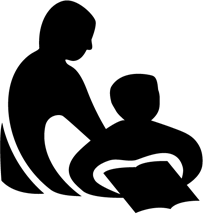 INDIVIDUALS WITH DISABILITIES EDUCATION ACT (IDEA) STATE COMPLAINT FORMPI-2117 (Rev. 03-21)Required by IDEA2004, 34 CFR 300.151-153, 300.509.Use of this form is voluntary.SUBMISSION: Submit a copy to your school district or other public educational agency. Submit signed original to:DIRECTORSPECIAL EDUCATION TEAMWISCONSIN DEPARTMENT OF PUBLIC INSTRUCTION PO BOX 7841MADISON, WI  53707-7841FAX: (608) 267-3746                  INSTRUCTIONS: This form has been developed to assist parents in filing an IDEA state complaint. Provide all information requested. You must sign and date the complaint. You must allege a violation that occurred not more than one year prior to the date that the complaint is received by the department. Complaints submitted outside of business hours will be marked received the next business day. Failure to provide all information may delay the complaint investigation. You will be contacted by the department regarding your complaint.Describe the nature of the problem the child is experiencing, including facts relating to the problem. State how the school district (or other public educational agency) violated state or federal special education law. Include the date when the violation occurred. Provide the facts that support the statement above. Use additional sheets or back if necessary.Describe your proposed resolution of the problem (to the extent known and available at this time). Use additional sheets or back if necessary.FOR DPI USECase No. AssignedDue Date Mo./Day/Yr.Date Received Mo./Day/Yr.I. GENERAL INFORMATIONI. GENERAL INFORMATIONI. GENERAL INFORMATIONName of ComplainantName of ComplainantName of ComplainantRelationship to the ChildRelationship to the ChildRelationship to the ChildComplainant's EmailComplainant's EmailComplainant's EmailComplainant's EmailComplainant's EmailAddress Street, City, State, ZIP (Preferred Communication: Check One  Email   Physical Mail)Address Street, City, State, ZIP (Preferred Communication: Check One  Email   Physical Mail)Address Street, City, State, ZIP (Preferred Communication: Check One  Email   Physical Mail)Address Street, City, State, ZIP (Preferred Communication: Check One  Email   Physical Mail)Address Street, City, State, ZIP (Preferred Communication: Check One  Email   Physical Mail)Address Street, City, State, ZIP (Preferred Communication: Check One  Email   Physical Mail)Address Street, City, State, ZIP (Preferred Communication: Check One  Email   Physical Mail)Address Street, City, State, ZIP (Preferred Communication: Check One  Email   Physical Mail)Address Street, City, State, ZIP (Preferred Communication: Check One  Email   Physical Mail)Daytime Telephone Area/No.Daytime Telephone Area/No.Check One OptionalHispanic/LatinoNot Hispanic/LatinoCheck All That Apply OptionalAmerican Indian/Alaska Native	Asian	Black/African AmericanNative Hawaiian/Other Pacific Islander	WhiteCheck All That Apply OptionalAmerican Indian/Alaska Native	Asian	Black/African AmericanNative Hawaiian/Other Pacific Islander	WhiteCheck All That Apply OptionalAmerican Indian/Alaska Native	Asian	Black/African AmericanNative Hawaiian/Other Pacific Islander	WhiteCheck All That Apply OptionalAmerican Indian/Alaska Native	Asian	Black/African AmericanNative Hawaiian/Other Pacific Islander	WhiteCheck All That Apply OptionalAmerican Indian/Alaska Native	Asian	Black/African AmericanNative Hawaiian/Other Pacific Islander	WhiteCheck All That Apply OptionalAmerican Indian/Alaska Native	Asian	Black/African AmericanNative Hawaiian/Other Pacific Islander	WhiteCheck All That Apply OptionalAmerican Indian/Alaska Native	Asian	Black/African AmericanNative Hawaiian/Other Pacific Islander	WhiteCheck All That Apply OptionalAmerican Indian/Alaska Native	Asian	Black/African AmericanNative Hawaiian/Other Pacific Islander	WhiteCheck All That Apply OptionalAmerican Indian/Alaska Native	Asian	Black/African AmericanNative Hawaiian/Other Pacific Islander	WhiteCheck All That Apply OptionalAmerican Indian/Alaska Native	Asian	Black/African AmericanNative Hawaiian/Other Pacific Islander	WhiteName of ChildName of ChildName of ChildChild's Date of Birth Mo./Day/Yr.Child's Date of Birth Mo./Day/Yr.*Address of the Child’s Residence Street, City, State, Zip*Address of the Child’s Residence Street, City, State, Zip*Address of the Child’s Residence Street, City, State, Zip*Address of the Child’s Residence Street, City, State, Zip*Address of the Child’s Residence Street, City, State, Zip*Address of the Child’s Residence Street, City, State, ZipSchool District of the Child’s ResidenceSchool District of the Child’s ResidenceSchool District of the Child’s ResidenceSchool District of the Child’s ResidenceSchool District of the Child’s ResidenceName of School Child is AttendingName of School Child is AttendingName of School Child is AttendingName of School Child is AttendingName of School Child is AttendingName of School Child is AttendingII. SIGNATUREII. SIGNATUREII. SIGNATUREII. SIGNATUREII. SIGNATUREII. SIGNATURESignature of Complainant RequiredSignature of Complainant RequiredSignature of Complainant RequiredSignature of Complainant RequiredSignature of Complainant RequiredSignature of Complainant RequiredSignature of Complainant RequiredSignature of Complainant RequiredSignature of Complainant RequiredSignature of Complainant RequiredDate Signed Mo./Day/Yr.III. DESCRIPTION OF COMPLAINTIII. DESCRIPTION OF COMPLAINTIII. DESCRIPTION OF COMPLAINTIII. DESCRIPTION OF COMPLAINTIII. DESCRIPTION OF COMPLAINTIII. DESCRIPTION OF COMPLAINTIV. PROPOSED RESOLUTION